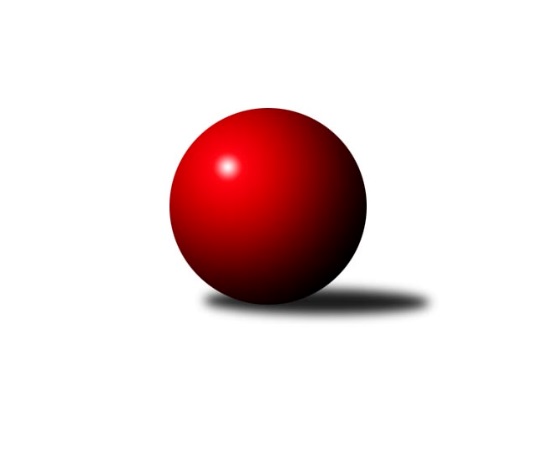 Č.19Ročník 2021/2022	3.5.2024 Východočeská divize 2021/2022Statistika 19. kolaTabulka družstev:		družstvo	záp	výh	rem	proh	skore	sety	průměr	body	plné	dorážka	chyby	1.	KK Vysoké Mýto	18	15	0	3	211 : 77 	(104.5 : 51.5)	2649	30	1799	851	23.4	2.	SKK Náchod B	17	13	1	3	194 : 78 	(101.5 : 54.5)	2694	27	1821	873	25.2	3.	TJ Dvůr Králové n. L.	18	13	0	5	178 : 110 	(53.5 : 52.5)	2632	26	1799	833	31.4	4.	TJ Červený Kostelec B	18	11	0	7	169 : 119 	(92.0 : 72.0)	2600	22	1783	816	33.3	5.	SKK Třebechovice p. O.	19	11	0	8	160 : 144 	(73.5 : 76.5)	2596	22	1787	809	33	6.	SK Solnice	19	10	0	9	169 : 135 	(83.5 : 68.5)	2588	20	1780	808	38.6	7.	TJ Lokomotiva Trutnov B	18	10	0	8	148 : 140 	(50.5 : 69.5)	2542	20	1756	786	39.3	8.	TJ Nová Paka	18	10	0	8	143 : 145 	(83.0 : 85.0)	2589	20	1781	808	32.3	9.	KK Zálabák Smiřice	18	8	1	9	132 : 156 	(76.5 : 83.5)	2535	17	1752	783	36.8	10.	KK Dobruška	18	8	0	10	148 : 140 	(91.0 : 81.0)	2606	16	1792	815	35.8	11.	TJ Jiskra Hylváty	17	7	1	9	122 : 150 	(97.0 : 99.0)	2537	15	1753	784	37.8	12.	TJ Start Rychnov n. Kn. B	18	5	0	13	100 : 188 	(46.0 : 64.0)	2542	10	1761	781	37.1	13.	SKK Vrchlabí SPVR B	17	2	1	14	74 : 198 	(57.5 : 102.5)	2436	5	1710	726	48.8	14.	SKK Hořice C	19	1	0	18	68 : 236 	(58.0 : 108.0)	2463	2	1718	746	49.1Tabulka doma:		družstvo	záp	výh	rem	proh	skore	sety	průměr	body	maximum	minimum	1.	KK Vysoké Mýto	8	8	0	0	124 : 4 	(67.0 : 7.0)	2851	16	2919	2700	2.	SKK Náchod B	8	8	0	0	106 : 22 	(56.5 : 31.5)	2875	16	2991	2809	3.	TJ Dvůr Králové n. L.	9	8	0	1	106 : 38 	(37.5 : 18.5)	2688	16	2768	2646	4.	TJ Nová Paka	9	8	0	1	103 : 41 	(52.0 : 30.0)	2615	16	2688	2502	5.	SK Solnice	10	8	0	2	111 : 49 	(47.5 : 28.5)	2429	16	2540	2122	6.	TJ Červený Kostelec B	8	7	0	1	96 : 32 	(54.5 : 21.5)	2584	14	2671	2507	7.	SKK Třebechovice p. O.	9	6	0	3	86 : 58 	(30.0 : 28.0)	2552	12	2628	2483	8.	TJ Lokomotiva Trutnov B	9	6	0	3	84 : 60 	(5.0 : 17.0)	2640	12	2706	2505	9.	TJ Jiskra Hylváty	9	6	0	3	82 : 62 	(58.0 : 48.0)	2571	12	2668	2446	10.	KK Zálabák Smiřice	9	4	1	4	74 : 70 	(44.0 : 36.0)	2619	9	2681	2480	11.	KK Dobruška	8	4	0	4	68 : 60 	(49.5 : 36.5)	2697	8	2752	2654	12.	TJ Start Rychnov n. Kn. B	10	3	0	7	60 : 100 	(13.0 : 21.0)	2713	6	2799	2642	13.	SKK Vrchlabí SPVR B	10	2	1	7	54 : 106 	(46.5 : 73.5)	2501	5	2780	2358	14.	SKK Hořice C	10	0	0	10	34 : 126 	(37.5 : 72.5)	2528	0	2637	2384Tabulka venku:		družstvo	záp	výh	rem	proh	skore	sety	průměr	body	maximum	minimum	1.	KK Vysoké Mýto	10	7	0	3	87 : 73 	(37.5 : 44.5)	2629	14	2761	2423	2.	SKK Náchod B	9	5	1	3	88 : 56 	(45.0 : 23.0)	2674	11	2867	2527	3.	TJ Dvůr Králové n. L.	9	5	0	4	72 : 72 	(16.0 : 34.0)	2626	10	2784	2395	4.	SKK Třebechovice p. O.	10	5	0	5	74 : 86 	(43.5 : 48.5)	2601	10	2758	2456	5.	KK Dobruška	10	4	0	6	80 : 80 	(41.5 : 44.5)	2597	8	2741	2400	6.	TJ Červený Kostelec B	10	4	0	6	73 : 87 	(37.5 : 50.5)	2601	8	2776	2402	7.	TJ Lokomotiva Trutnov B	9	4	0	5	64 : 80 	(45.5 : 52.5)	2531	8	2730	2337	8.	KK Zálabák Smiřice	9	4	0	5	58 : 86 	(32.5 : 47.5)	2525	8	2785	2310	9.	SK Solnice	9	2	0	7	58 : 86 	(36.0 : 40.0)	2605	4	2837	2444	10.	TJ Start Rychnov n. Kn. B	8	2	0	6	40 : 88 	(33.0 : 43.0)	2520	4	2689	2307	11.	TJ Nová Paka	9	2	0	7	40 : 104 	(31.0 : 55.0)	2586	4	2713	2359	12.	TJ Jiskra Hylváty	8	1	1	6	40 : 88 	(39.0 : 51.0)	2533	3	2652	2407	13.	SKK Hořice C	9	1	0	8	34 : 110 	(20.5 : 35.5)	2456	2	2740	2328	14.	SKK Vrchlabí SPVR B	7	0	0	7	20 : 92 	(11.0 : 29.0)	2427	0	2585	2006Tabulka podzimní části:		družstvo	záp	výh	rem	proh	skore	sety	průměr	body	doma	venku	1.	KK Vysoké Mýto	13	11	0	2	156 : 52 	(83.5 : 40.5)	2656	22 	7 	0 	0 	4 	0 	2	2.	SKK Náchod B	13	10	1	2	148 : 60 	(75.5 : 38.5)	2704	21 	6 	0 	0 	4 	1 	2	3.	SKK Třebechovice p. O.	13	10	0	3	126 : 82 	(51.5 : 48.5)	2607	20 	6 	0 	1 	4 	0 	2	4.	SK Solnice	13	8	0	5	123 : 85 	(59.0 : 41.0)	2605	16 	6 	0 	0 	2 	0 	5	5.	TJ Dvůr Králové n. L.	13	8	0	5	114 : 94 	(43.5 : 48.5)	2625	16 	5 	0 	1 	3 	0 	4	6.	TJ Červený Kostelec B	13	7	0	6	116 : 92 	(67.5 : 62.5)	2593	14 	5 	0 	1 	2 	0 	5	7.	TJ Nová Paka	13	7	0	6	110 : 98 	(61.5 : 50.5)	2574	14 	6 	0 	1 	1 	0 	5	8.	TJ Jiskra Hylváty	13	6	1	6	100 : 108 	(79.0 : 75.0)	2522	13 	5 	0 	2 	1 	1 	4	9.	KK Zálabák Smiřice	13	6	1	6	98 : 110 	(57.5 : 64.5)	2565	13 	3 	1 	2 	3 	0 	4	10.	TJ Lokomotiva Trutnov B	13	6	0	7	94 : 114 	(35.5 : 54.5)	2550	12 	4 	0 	2 	2 	0 	5	11.	KK Dobruška	13	5	0	8	100 : 108 	(70.0 : 68.0)	2568	10 	3 	0 	3 	2 	0 	5	12.	TJ Start Rychnov n. Kn. B	13	4	0	9	79 : 129 	(37.5 : 44.5)	2582	8 	2 	0 	5 	2 	0 	4	13.	SKK Hořice C	13	1	0	12	48 : 160 	(41.5 : 78.5)	2441	2 	0 	0 	7 	1 	0 	5	14.	SKK Vrchlabí SPVR B	13	0	1	12	44 : 164 	(37.0 : 85.0)	2413	1 	0 	1 	6 	0 	0 	6Tabulka jarní části:		družstvo	záp	výh	rem	proh	skore	sety	průměr	body	doma	venku	1.	TJ Dvůr Králové n. L.	5	5	0	0	64 : 16 	(10.0 : 4.0)	2668	10 	3 	0 	0 	2 	0 	0 	2.	KK Vysoké Mýto	5	4	0	1	55 : 25 	(21.0 : 11.0)	2638	8 	1 	0 	0 	3 	0 	1 	3.	TJ Lokomotiva Trutnov B	5	4	0	1	54 : 26 	(15.0 : 15.0)	2559	8 	2 	0 	1 	2 	0 	0 	4.	TJ Červený Kostelec B	5	4	0	1	53 : 27 	(24.5 : 9.5)	2615	8 	2 	0 	0 	2 	0 	1 	5.	SKK Náchod B	4	3	0	1	46 : 18 	(26.0 : 16.0)	2728	6 	2 	0 	0 	1 	0 	1 	6.	KK Dobruška	5	3	0	2	48 : 32 	(21.0 : 13.0)	2708	6 	1 	0 	1 	2 	0 	1 	7.	TJ Nová Paka	5	3	0	2	33 : 47 	(21.5 : 34.5)	2623	6 	2 	0 	0 	1 	0 	2 	8.	SKK Vrchlabí SPVR B	4	2	0	2	30 : 34 	(20.5 : 17.5)	2568	4 	2 	0 	1 	0 	0 	1 	9.	SK Solnice	6	2	0	4	46 : 50 	(24.5 : 27.5)	2478	4 	2 	0 	2 	0 	0 	2 	10.	KK Zálabák Smiřice	5	2	0	3	34 : 46 	(19.0 : 19.0)	2479	4 	1 	0 	2 	1 	0 	1 	11.	TJ Jiskra Hylváty	4	1	0	3	22 : 42 	(18.0 : 24.0)	2581	2 	1 	0 	1 	0 	0 	2 	12.	SKK Třebechovice p. O.	6	1	0	5	34 : 62 	(22.0 : 28.0)	2574	2 	0 	0 	2 	1 	0 	3 	13.	TJ Start Rychnov n. Kn. B	5	1	0	4	21 : 59 	(8.5 : 19.5)	2499	2 	1 	0 	2 	0 	0 	2 	14.	SKK Hořice C	6	0	0	6	20 : 76 	(16.5 : 29.5)	2510	0 	0 	0 	3 	0 	0 	3 Zisk bodů pro družstvo:		jméno hráče	družstvo	body	zápasy	v %	dílčí body	sety	v %	1.	Milan Hrubý 	SK Solnice  	30	/	19	(79%)		/		(%)	2.	Jiří Bajer 	TJ Nová Paka  	27	/	17	(79%)		/		(%)	3.	Martin Prošvic 	KK Vysoké Mýto  	26	/	16	(81%)		/		(%)	4.	Tomáš Kyndl 	KK Vysoké Mýto  	26	/	16	(81%)		/		(%)	5.	Martin Kamenický 	KK Zálabák Smiřice  	26	/	18	(72%)		/		(%)	6.	František Hejna 	SKK Náchod B 	24	/	14	(86%)		/		(%)	7.	Michal Vlček 	TJ Červený Kostelec B 	24	/	16	(75%)		/		(%)	8.	Tomáš Brzlínek 	KK Vysoké Mýto  	24	/	16	(75%)		/		(%)	9.	Oldřich Motyčka 	SKK Třebechovice p. O. 	24	/	17	(71%)		/		(%)	10.	Ladislav Zívr 	TJ Dvůr Králové n. L.  	24	/	17	(71%)		/		(%)	11.	Miroslav Cupal 	KK Zálabák Smiřice  	24	/	18	(67%)		/		(%)	12.	Petr Gálus 	TJ Start Rychnov n. Kn. B 	23	/	18	(64%)		/		(%)	13.	Petr Linhart 	TJ Červený Kostelec B 	22	/	16	(69%)		/		(%)	14.	Petr Bartoš 	KK Vysoké Mýto  	22	/	17	(65%)		/		(%)	15.	Jaroslav Stráník 	KK Vysoké Mýto  	22	/	17	(65%)		/		(%)	16.	Miloš Veigl 	TJ Lokomotiva Trutnov B 	22	/	17	(65%)		/		(%)	17.	Martin Děkan 	KK Dobruška  	22	/	17	(65%)		/		(%)	18.	Lukáš Blažej 	TJ Dvůr Králové n. L.  	22	/	17	(65%)		/		(%)	19.	Daniel Bouda 	TJ Červený Kostelec B 	22	/	18	(61%)		/		(%)	20.	Roman Václavek 	KK Dobruška  	22	/	18	(61%)		/		(%)	21.	Tomáš Hrubý 	SK Solnice  	22	/	19	(58%)		/		(%)	22.	Martin Hanuš 	SKK Náchod B 	20	/	10	(100%)		/		(%)	23.	Petr Holý 	TJ Lokomotiva Trutnov B 	20	/	13	(77%)		/		(%)	24.	Robert Petera 	SKK Třebechovice p. O. 	20	/	15	(67%)		/		(%)	25.	Jan Janeček 	TJ Dvůr Králové n. L.  	20	/	16	(63%)		/		(%)	26.	Karel Košťál 	SKK Hořice C 	20	/	16	(63%)		/		(%)	27.	Lukáš Fanc 	KK Dobruška  	20	/	16	(63%)		/		(%)	28.	Martin Khol 	TJ Lokomotiva Trutnov B 	20	/	16	(63%)		/		(%)	29.	Martin Šnytr 	TJ Dvůr Králové n. L.  	20	/	16	(63%)		/		(%)	30.	Pavel Píč 	SK Solnice  	20	/	16	(63%)		/		(%)	31.	Jiří Bek 	SKK Třebechovice p. O. 	20	/	17	(59%)		/		(%)	32.	Michal Balcar 	KK Dobruška  	20	/	18	(56%)		/		(%)	33.	Miloš Kvapil 	SKK Třebechovice p. O. 	20	/	19	(53%)		/		(%)	34.	Jakub Wenzel 	TJ Červený Kostelec B 	19	/	16	(59%)		/		(%)	35.	Pavel Nosek 	SK Solnice  	19	/	19	(50%)		/		(%)	36.	Aleš Tichý 	SKK Náchod B 	18	/	13	(69%)		/		(%)	37.	Jan Šmidrkal 	TJ Nová Paka  	18	/	13	(69%)		/		(%)	38.	Libor Čaban 	TJ Jiskra Hylváty 	18	/	14	(64%)		/		(%)	39.	Tomáš Kincl 	TJ Červený Kostelec B 	18	/	14	(64%)		/		(%)	40.	Jaroslav Špicner 	SKK Náchod B 	18	/	15	(60%)		/		(%)	41.	Dalibor Ksandr 	TJ Start Rychnov n. Kn. B 	17	/	16	(53%)		/		(%)	42.	Ondřej Votoček 	SKK Vrchlabí SPVR B 	16	/	12	(67%)		/		(%)	43.	Mikuláš Martinec 	SKK Náchod B 	16	/	12	(67%)		/		(%)	44.	Vojtěch Kazda 	TJ Nová Paka  	16	/	14	(57%)		/		(%)	45.	Petr Janeček 	TJ Dvůr Králové n. L.  	16	/	15	(53%)		/		(%)	46.	Jaromír Erlebach 	TJ Nová Paka  	16	/	16	(50%)		/		(%)	47.	Josef Kupka 	KK Dobruška  	16	/	17	(47%)		/		(%)	48.	Václav Šmída 	KK Zálabák Smiřice  	14	/	9	(78%)		/		(%)	49.	Václav Kašpar 	KK Vysoké Mýto  	14	/	12	(58%)		/		(%)	50.	Luděk Horák 	TJ Dvůr Králové n. L.  	14	/	12	(58%)		/		(%)	51.	Jan Ringel 	TJ Nová Paka  	14	/	13	(54%)		/		(%)	52.	Milan Vencl 	TJ Jiskra Hylváty 	14	/	14	(50%)		/		(%)	53.	Zdeněk Kaplan 	TJ Jiskra Hylváty 	14	/	15	(47%)		/		(%)	54.	Jiří Doucha ml.	SKK Náchod B 	14	/	15	(47%)		/		(%)	55.	Kamil Mýl 	TJ Červený Kostelec B 	14	/	16	(44%)		/		(%)	56.	Jan Králíček 	KK Dobruška  	14	/	17	(41%)		/		(%)	57.	Karel Kratochvíl 	TJ Lokomotiva Trutnov B 	14	/	17	(41%)		/		(%)	58.	Vojtěch Morávek 	TJ Jiskra Hylváty 	12	/	9	(67%)		/		(%)	59.	David Hanzlíček 	KK Zálabák Smiřice  	12	/	12	(50%)		/		(%)	60.	Jaroslav Jeníček 	TJ Lokomotiva Trutnov B 	12	/	12	(50%)		/		(%)	61.	Vladimír Cerman 	SKK Vrchlabí SPVR B 	12	/	13	(46%)		/		(%)	62.	Zdeněk Mařák 	SKK Třebechovice p. O. 	12	/	13	(46%)		/		(%)	63.	Matěj Stančík 	TJ Start Rychnov n. Kn. B 	12	/	16	(38%)		/		(%)	64.	Michal Kala 	TJ Start Rychnov n. Kn. B 	12	/	17	(35%)		/		(%)	65.	Martin Nosek 	SK Solnice  	10	/	6	(83%)		/		(%)	66.	Adéla Víšová 	SKK Náchod B 	10	/	6	(83%)		/		(%)	67.	Michal Janeček 	KK Zálabák Smiřice  	10	/	10	(50%)		/		(%)	68.	Filip Matouš 	SKK Vrchlabí SPVR B 	10	/	11	(45%)		/		(%)	69.	Adam Svatý 	SKK Vrchlabí SPVR B 	10	/	11	(45%)		/		(%)	70.	Daniel Majer 	SKK Náchod B 	10	/	12	(42%)		/		(%)	71.	Jiří Rejl 	TJ Dvůr Králové n. L.  	10	/	14	(36%)		/		(%)	72.	Zdeněk Babka 	TJ Lokomotiva Trutnov B 	10	/	15	(33%)		/		(%)	73.	Ondřej Duchoň 	SKK Hořice C 	10	/	17	(29%)		/		(%)	74.	Kryštof Košťál 	SKK Hořice C 	8	/	8	(50%)		/		(%)	75.	Jiří Pácha 	TJ Start Rychnov n. Kn. B 	8	/	12	(33%)		/		(%)	76.	Luděk Moravec 	SKK Třebechovice p. O. 	8	/	14	(29%)		/		(%)	77.	Patrik Šindler 	SK Solnice  	8	/	14	(29%)		/		(%)	78.	Adam Balihar 	SKK Hořice C 	8	/	18	(22%)		/		(%)	79.	Lucie Slavíková 	SKK Náchod B 	6	/	4	(75%)		/		(%)	80.	Tomáš Hanuš 	SKK Třebechovice p. O. 	6	/	4	(75%)		/		(%)	81.	Jiří Černák 	SKK Třebechovice p. O. 	6	/	5	(60%)		/		(%)	82.	Petr Vokáč 	SKK Hořice C 	6	/	5	(60%)		/		(%)	83.	Jaroslav Kaplan 	TJ Jiskra Hylváty 	6	/	5	(60%)		/		(%)	84.	Tomáš Pražák 	TJ Jiskra Hylváty 	6	/	7	(43%)		/		(%)	85.	Milan Januška 	TJ Jiskra Hylváty 	6	/	7	(43%)		/		(%)	86.	Milan Ringel 	TJ Nová Paka  	6	/	8	(38%)		/		(%)	87.	Nikola Bartoníčková 	SK Solnice  	6	/	9	(33%)		/		(%)	88.	Dobroslav Lánský 	TJ Nová Paka  	6	/	9	(33%)		/		(%)	89.	Jan Horáček 	SKK Vrchlabí SPVR B 	6	/	11	(27%)		/		(%)	90.	Ondřej Košťál 	SKK Hořice C 	6	/	12	(25%)		/		(%)	91.	Radek Urgela 	KK Zálabák Smiřice  	6	/	12	(25%)		/		(%)	92.	Matěj Mach 	TJ Jiskra Hylváty 	6	/	13	(23%)		/		(%)	93.	Martin Ivan 	KK Zálabák Smiřice  	6	/	16	(19%)		/		(%)	94.	Václav Perchlík st.	KK Vysoké Mýto  	5	/	5	(50%)		/		(%)	95.	Pavel Dymák 	SK Solnice  	4	/	2	(100%)		/		(%)	96.	Karel Slavík 	TJ Lokomotiva Trutnov B 	4	/	3	(67%)		/		(%)	97.	Jitka Svatá 	SKK Vrchlabí SPVR B 	4	/	4	(50%)		/		(%)	98.	Petr Bečka 	TJ Jiskra Hylváty 	4	/	4	(50%)		/		(%)	99.	Rudolf Stejskal 	SK Solnice  	4	/	4	(50%)		/		(%)	100.	Nela Bagová 	SKK Hořice C 	4	/	13	(15%)		/		(%)	101.	Václav Buřil 	TJ Start Rychnov n. Kn. B 	4	/	17	(12%)		/		(%)	102.	Ladislav Kolář 	TJ Jiskra Hylváty 	2	/	1	(100%)		/		(%)	103.	Štěpán Schuster 	TJ Červený Kostelec B 	2	/	1	(100%)		/		(%)	104.	Kryštof Brejtr 	SKK Náchod B 	2	/	1	(100%)		/		(%)	105.	Ivana Bartoníčková 	SK Solnice  	2	/	1	(100%)		/		(%)	106.	Martin Bryška 	TJ Jiskra Hylváty 	2	/	1	(100%)		/		(%)	107.	Václav Balous 	SK Solnice  	2	/	1	(100%)		/		(%)	108.	Eva Fajstavrová 	SKK Vrchlabí SPVR B 	2	/	2	(50%)		/		(%)	109.	Jaroslav Hažva 	KK Zálabák Smiřice  	2	/	2	(50%)		/		(%)	110.	Jiří Slavík 	KK Dobruška  	2	/	2	(50%)		/		(%)	111.	Kryštof Vavřín 	TJ Jiskra Hylváty 	2	/	2	(50%)		/		(%)	112.	Eva Kammelová 	TJ Lokomotiva Trutnov B 	2	/	2	(50%)		/		(%)	113.	Jiří Bartoníček 	SK Solnice  	2	/	3	(33%)		/		(%)	114.	Ilona Sýkorová 	TJ Start Rychnov n. Kn. B 	2	/	3	(33%)		/		(%)	115.	Josef Macek 	TJ Červený Kostelec B 	2	/	4	(25%)		/		(%)	116.	Karel Řehák 	TJ Jiskra Hylváty 	2	/	5	(20%)		/		(%)	117.	František Adamů st.	TJ Červený Kostelec B 	2	/	5	(20%)		/		(%)	118.	Martin Zvoníček 	SKK Hořice C 	2	/	6	(17%)		/		(%)	119.	Lukáš Pacák 	TJ Start Rychnov n. Kn. B 	2	/	6	(17%)		/		(%)	120.	Josef Prokopec 	TJ Lokomotiva Trutnov B 	2	/	7	(14%)		/		(%)	121.	Pavel Gracias 	SKK Vrchlabí SPVR B 	2	/	13	(8%)		/		(%)	122.	Oldřich Krsek 	TJ Start Rychnov n. Kn. B 	0	/	1	(0%)		/		(%)	123.	Jan Hodr 	TJ Jiskra Hylváty 	0	/	1	(0%)		/		(%)	124.	Jan Vostrčil 	TJ Jiskra Hylváty 	0	/	1	(0%)		/		(%)	125.	Jan Bajer 	TJ Nová Paka  	0	/	1	(0%)		/		(%)	126.	Václav Novotný 	KK Zálabák Smiřice  	0	/	1	(0%)		/		(%)	127.	Petr Kotek 	TJ Lokomotiva Trutnov B 	0	/	1	(0%)		/		(%)	128.	Jan Kopecký 	TJ Start Rychnov n. Kn. B 	0	/	1	(0%)		/		(%)	129.	Vít Richter 	TJ Start Rychnov n. Kn. B 	0	/	1	(0%)		/		(%)	130.	Leoš Bartheldi 	KK Vysoké Mýto  	0	/	1	(0%)		/		(%)	131.	Martina Fejfarová 	SKK Vrchlabí SPVR B 	0	/	1	(0%)		/		(%)	132.	Rudolf Kedroň 	SKK Hořice C 	0	/	1	(0%)		/		(%)	133.	Vít Paliarik 	KK Zálabák Smiřice  	0	/	1	(0%)		/		(%)	134.	Tomáš Frinta 	KK Dobruška  	0	/	1	(0%)		/		(%)	135.	Michal Mertlík 	TJ Lokomotiva Trutnov B 	0	/	1	(0%)		/		(%)	136.	Jan Chleboun 	KK Vysoké Mýto  	0	/	1	(0%)		/		(%)	137.	Jan Krejcar 	TJ Lokomotiva Trutnov B 	0	/	1	(0%)		/		(%)	138.	Michal Hynek 	KK Vysoké Mýto  	0	/	1	(0%)		/		(%)	139.	Jaroslav Lux 	SKK Vrchlabí SPVR B 	0	/	1	(0%)		/		(%)	140.	Martin Matějček 	KK Zálabák Smiřice  	0	/	1	(0%)		/		(%)	141.	Jindřich Kašpar 	TJ Červený Kostelec B 	0	/	2	(0%)		/		(%)	142.	Karel Josef 	KK Zálabák Smiřice  	0	/	2	(0%)		/		(%)	143.	Jindřich Novotný 	SKK Hořice C 	0	/	2	(0%)		/		(%)	144.	Tomáš Limberský 	SKK Vrchlabí SPVR B 	0	/	2	(0%)		/		(%)	145.	David Lukášek 	KK Zálabák Smiřice  	0	/	2	(0%)		/		(%)	146.	Josef Rychtář 	SKK Vrchlabí SPVR B 	0	/	2	(0%)		/		(%)	147.	Milan Hašek 	KK Dobruška  	0	/	2	(0%)		/		(%)	148.	Adéla Fikarová 	SKK Hořice C 	0	/	2	(0%)		/		(%)	149.	Tomáš Skala 	TJ Jiskra Hylváty 	0	/	2	(0%)		/		(%)	150.	Vladimír Šťastník 	SKK Vrchlabí SPVR B 	0	/	2	(0%)		/		(%)	151.	Anna Doškářová 	KK Zálabák Smiřice  	0	/	4	(0%)		/		(%)	152.	Erik Folta 	TJ Nová Paka  	0	/	5	(0%)		/		(%)	153.	Václav Vejdělek 	SKK Vrchlabí SPVR B 	0	/	7	(0%)		/		(%)	154.	Michal Erben 	SKK Vrchlabí SPVR B 	0	/	7	(0%)		/		(%)	155.	Josef Dvořák 	SKK Třebechovice p. O. 	0	/	9	(0%)		/		(%)	156.	Tereza Kroupová 	SKK Hořice C 	0	/	14	(0%)		/		(%)Průměry na kuželnách:		kuželna	průměr	plné	dorážka	chyby	výkon na hráče	1.	SKK Nachod, 1-4	2801	1886	915	29.9	(466.9)	2.	Rychnov nad Kněžnou, 1-4	2721	1853	868	33.1	(453.6)	3.	Dobruška, 1-2	2669	1815	854	36.2	(444.9)	4.	Vysoké Mýto, 1-2	2669	1817	851	29.9	(444.9)	5.	Trutnov, 1-4	2634	1808	826	37.8	(439.1)	6.	Dvůr Králové, 1-2	2633	1791	842	31.5	(439.0)	7.	Smiřice, 1-2	2619	1791	828	35.6	(436.6)	8.	SKK Hořice, 1-4	2590	1786	803	39.2	(431.7)	9.	Nová Paka, 1-2	2559	1758	801	38.1	(426.6)	10.	Hylváty, 1-2	2559	1756	802	35.4	(426.5)	11.	Vrchlabí, 1-4	2541	1748	792	41.7	(423.6)	12.	Č. Kostelec, 1-2	2530	1753	777	37.1	(421.8)	13.	Třebechovice, 1-2	2513	1733	780	31.6	(419.0)	14.	Solnice, 1-2	2398	1685	712	45.7	(399.7)Nejlepší výkony na kuželnách:SKK Nachod, 1-4SKK Náchod B	2991	13. kolo	František Hejna 	SKK Náchod B	542	13. koloSKK Náchod B	2918	18. kolo	Aleš Tichý 	SKK Náchod B	525	13. koloSKK Náchod B	2898	2. kolo	Martin Hanuš 	SKK Náchod B	523	4. koloSKK Náchod B	2863	16. kolo	Martin Hanuš 	SKK Náchod B	518	18. koloSKK Náchod B	2862	4. kolo	Tomáš Hrubý 	SK Solnice 	517	8. koloSKK Náchod B	2850	8. kolo	Martin Hanuš 	SKK Náchod B	516	2. koloSKK Náchod B	2842	6. kolo	Aleš Tichý 	SKK Náchod B	514	4. koloSK Solnice 	2837	8. kolo	Martin Hanuš 	SKK Náchod B	513	16. koloSKK Náchod B	2832	14. kolo	Jaroslav Špicner 	SKK Náchod B	513	11. koloSKK Náchod B	2809	11. kolo	František Hejna 	SKK Náchod B	513	2. koloRychnov nad Kněžnou, 1-4SKK Náchod B	2867	3. kolo	Petr Janeček 	TJ Dvůr Králové n. L. 	511	12. koloTJ Start Rychnov n. Kn. B	2799	10. kolo	Petr Gálus 	TJ Start Rychnov n. Kn. B	507	7. koloKK Zálabák Smiřice 	2785	9. kolo	Martin Kamenický 	KK Zálabák Smiřice 	504	9. koloTJ Dvůr Králové n. L. 	2784	12. kolo	Martin Nosek 	SK Solnice 	499	1. koloTJ Start Rychnov n. Kn. B	2783	5. kolo	Václav Šmída 	KK Zálabák Smiřice 	496	9. koloKK Vysoké Mýto 	2761	19. kolo	Tomáš Kyndl 	KK Vysoké Mýto 	495	19. koloTJ Start Rychnov n. Kn. B	2755	9. kolo	František Hejna 	SKK Náchod B	495	3. koloTJ Start Rychnov n. Kn. B	2753	3. kolo	Adéla Víšová 	SKK Náchod B	492	3. koloSK Solnice 	2744	1. kolo	Vojtěch Kazda 	TJ Nová Paka 	490	5. koloSKK Třebechovice p. O.	2739	7. kolo	Lukáš Blažej 	TJ Dvůr Králové n. L. 	489	12. koloDobruška, 1-2KK Dobruška 	2784	16. kolo	Martin Děkan 	KK Dobruška 	516	16. koloSKK Třebechovice p. O.	2758	13. kolo	František Hejna 	SKK Náchod B	508	9. koloKK Dobruška 	2752	14. kolo	Jiří Bek 	SKK Třebechovice p. O.	503	13. koloKK Dobruška 	2734	11. kolo	Jiří Bajer 	TJ Nová Paka 	501	11. koloTJ Lokomotiva Trutnov B	2730	6. kolo	Martin Děkan 	KK Dobruška 	500	6. koloKK Dobruška 	2721	6. kolo	Jan Králíček 	KK Dobruška 	493	16. koloKK Dobruška 	2716	2. kolo	Miloš Veigl 	TJ Lokomotiva Trutnov B	492	6. koloSKK Náchod B	2707	9. kolo	Martin Děkan 	KK Dobruška 	489	14. koloKK Dobruška 	2689	4. kolo	Martin Děkan 	KK Dobruška 	487	4. koloTJ Dvůr Králové n. L. 	2676	18. kolo	Ladislav Zívr 	TJ Dvůr Králové n. L. 	485	18. koloVysoké Mýto, 1-2KK Vysoké Mýto 	2919	1. kolo	Martin Prošvic 	KK Vysoké Mýto 	525	10. koloKK Vysoké Mýto 	2909	4. kolo	Tomáš Kyndl 	KK Vysoké Mýto 	521	3. koloKK Vysoké Mýto 	2881	3. kolo	Petr Bartoš 	KK Vysoké Mýto 	517	10. koloKK Vysoké Mýto 	2874	8. kolo	Tomáš Kyndl 	KK Vysoké Mýto 	517	1. koloKK Vysoké Mýto 	2858	18. kolo	Václav Kašpar 	KK Vysoké Mýto 	513	1. koloKK Vysoké Mýto 	2838	6. kolo	Tomáš Kyndl 	KK Vysoké Mýto 	507	6. koloKK Vysoké Mýto 	2834	10. kolo	Martin Prošvic 	KK Vysoké Mýto 	504	4. koloKK Vysoké Mýto 	2700	12. kolo	Václav Kašpar 	KK Vysoké Mýto 	503	6. koloTJ Červený Kostelec B	2648	1. kolo	Václav Kašpar 	KK Vysoké Mýto 	501	3. koloKK Dobruška 	2573	12. kolo	Tomáš Kyndl 	KK Vysoké Mýto 	500	4. koloTrutnov, 1-4KK Zálabák Smiřice 	2727	17. kolo	Martin Hanuš 	SKK Náchod B	498	7. koloTJ Lokomotiva Trutnov B	2706	19. kolo	Martin Khol 	TJ Lokomotiva Trutnov B	492	17. koloSKK Náchod B	2705	7. kolo	Petr Holý 	TJ Lokomotiva Trutnov B	490	5. koloKK Dobruška 	2683	19. kolo	David Hanzlíček 	KK Zálabák Smiřice 	487	17. koloTJ Lokomotiva Trutnov B	2679	14. kolo	Michal Balcar 	KK Dobruška 	486	19. koloTJ Lokomotiva Trutnov B	2675	13. kolo	Martin Khol 	TJ Lokomotiva Trutnov B	485	16. koloTJ Lokomotiva Trutnov B	2670	5. kolo	Miroslav Cupal 	KK Zálabák Smiřice 	484	17. koloTJ Dvůr Králové n. L. 	2660	16. kolo	Karel Kratochvíl 	TJ Lokomotiva Trutnov B	484	19. koloTJ Lokomotiva Trutnov B	2654	17. kolo	Ondřej Votoček 	SKK Vrchlabí SPVR B	483	14. koloTJ Lokomotiva Trutnov B	2652	7. kolo	Petr Holý 	TJ Lokomotiva Trutnov B	481	13. koloDvůr Králové, 1-2TJ Dvůr Králové n. L. 	2768	3. kolo	Ladislav Zívr 	TJ Dvůr Králové n. L. 	498	5. koloTJ Dvůr Králové n. L. 	2751	19. kolo	Lukáš Blažej 	TJ Dvůr Králové n. L. 	497	19. koloSKK Náchod B	2748	19. kolo	Luděk Horák 	TJ Dvůr Králové n. L. 	492	3. koloTJ Dvůr Králové n. L. 	2709	11. kolo	Lukáš Blažej 	TJ Dvůr Králové n. L. 	489	9. koloTJ Dvůr Králové n. L. 	2702	7. kolo	Martin Hanuš 	SKK Náchod B	486	19. koloTJ Dvůr Králové n. L. 	2700	13. kolo	Ladislav Zívr 	TJ Dvůr Králové n. L. 	482	11. koloTJ Dvůr Králové n. L. 	2691	17. kolo	Jiří Doucha ml.	SKK Náchod B	482	19. koloKK Vysoké Mýto 	2678	9. kolo	Kamil Mýl 	TJ Červený Kostelec B	481	7. koloTJ Červený Kostelec B	2673	7. kolo	Luděk Horák 	TJ Dvůr Králové n. L. 	478	19. koloTJ Dvůr Králové n. L. 	2666	9. kolo	Ladislav Zívr 	TJ Dvůr Králové n. L. 	477	14. koloSmiřice, 1-2TJ Nová Paka 	2713	14. kolo	Jan Šmidrkal 	TJ Nová Paka 	488	14. koloKK Zálabák Smiřice 	2681	6. kolo	David Hanzlíček 	KK Zálabák Smiřice 	486	6. koloKK Zálabák Smiřice 	2678	8. kolo	Jiří Bajer 	TJ Nová Paka 	482	14. koloKK Zálabák Smiřice 	2670	14. kolo	Miroslav Cupal 	KK Zálabák Smiřice 	482	8. koloKK Zálabák Smiřice 	2659	4. kolo	Michal Vlček 	TJ Červený Kostelec B	480	12. koloKK Zálabák Smiřice 	2656	18. kolo	Martin Kamenický 	KK Zálabák Smiřice 	479	10. koloKK Dobruška 	2640	8. kolo	Martin Kamenický 	KK Zálabák Smiřice 	477	4. koloTJ Červený Kostelec B	2635	12. kolo	Martin Khol 	TJ Lokomotiva Trutnov B	474	4. koloSKK Náchod B	2635	10. kolo	David Hanzlíček 	KK Zálabák Smiřice 	473	14. koloKK Zálabák Smiřice 	2624	10. kolo	Miroslav Cupal 	KK Zálabák Smiřice 	469	4. koloSKK Hořice, 1-4SKK Náchod B	2742	5. kolo	Martin Hanuš 	SKK Náchod B	501	5. koloKK Dobruška 	2741	17. kolo	Ondřej Košťál 	SKK Hořice C	493	5. koloTJ Start Rychnov n. Kn. B	2689	11. kolo	Jiří Bek 	SKK Třebechovice p. O.	488	9. koloTJ Nová Paka 	2676	7. kolo	Martin Děkan 	KK Dobruška 	487	17. koloTJ Dvůr Králové n. L. 	2658	1. kolo	Lukáš Blažej 	TJ Dvůr Králové n. L. 	485	1. koloSKK Třebechovice p. O.	2647	9. kolo	Matěj Stančík 	TJ Start Rychnov n. Kn. B	482	11. koloSKK Hořice C	2637	5. kolo	Milan Ringel 	TJ Nová Paka 	479	7. koloSK Solnice 	2615	3. kolo	Pavel Nosek 	SK Solnice 	478	3. koloSKK Hořice C	2604	9. kolo	Štěpán Schuster 	TJ Červený Kostelec B	476	19. koloTJ Červený Kostelec B	2596	19. kolo	Karel Košťál 	SKK Hořice C	473	11. koloNová Paka, 1-2TJ Nová Paka 	2688	8. kolo	Jan Šmidrkal 	TJ Nová Paka 	489	12. koloTJ Nová Paka 	2651	10. kolo	Jiří Bajer 	TJ Nová Paka 	488	10. koloTJ Nová Paka 	2649	1. kolo	Jan Ringel 	TJ Nová Paka 	475	4. koloTJ Nová Paka 	2633	6. kolo	Jaromír Erlebach 	TJ Nová Paka 	472	1. koloTJ Dvůr Králové n. L. 	2631	8. kolo	Jaroslav Stráník 	KK Vysoké Mýto 	472	2. koloTJ Nová Paka 	2628	18. kolo	Jan Šmidrkal 	TJ Nová Paka 	470	10. koloTJ Nová Paka 	2621	4. kolo	Jiří Bajer 	TJ Nová Paka 	469	8. koloKK Vysoké Mýto 	2601	2. kolo	Jiří Bajer 	TJ Nová Paka 	468	6. koloTJ Nová Paka 	2597	12. kolo	Jiří Bajer 	TJ Nová Paka 	467	1. koloSKK Náchod B	2571	12. kolo	Jan Janeček 	TJ Dvůr Králové n. L. 	467	8. koloHylváty, 1-2TJ Jiskra Hylváty	2668	15. kolo	Michal Janeček 	KK Zálabák Smiřice 	498	7. koloSKK Náchod B	2666	15. kolo	Jiří Bek 	SKK Třebechovice p. O.	487	19. koloKK Vysoké Mýto 	2659	5. kolo	Vojtěch Morávek 	TJ Jiskra Hylváty	487	19. koloTJ Jiskra Hylváty	2651	7. kolo	Milan Januška 	TJ Jiskra Hylváty	483	15. koloTJ Jiskra Hylváty	2650	1. kolo	Jiří Bajer 	TJ Nová Paka 	478	17. koloTJ Nová Paka 	2623	17. kolo	Karel Řehák 	TJ Jiskra Hylváty	475	7. koloTJ Jiskra Hylváty	2591	3. kolo	Petr Gálus 	TJ Start Rychnov n. Kn. B	469	8. koloTJ Jiskra Hylváty	2584	5. kolo	František Hejna 	SKK Náchod B	469	15. koloTJ Start Rychnov n. Kn. B	2581	8. kolo	Petr Bartoš 	KK Vysoké Mýto 	467	5. koloKK Dobruška 	2577	1. kolo	Tomáš Pražák 	TJ Jiskra Hylváty	467	1. koloVrchlabí, 1-4SKK Vrchlabí SPVR B	2780	19. kolo	Tomáš Kincl 	TJ Červený Kostelec B	492	5. koloSKK Náchod B	2642	17. kolo	Petr Holý 	TJ Lokomotiva Trutnov B	491	1. koloKK Dobruška 	2627	3. kolo	Vladimír Cerman 	SKK Vrchlabí SPVR B	489	9. koloKK Vysoké Mýto 	2625	7. kolo	Ondřej Votoček 	SKK Vrchlabí SPVR B	485	7. koloTJ Lokomotiva Trutnov B	2616	1. kolo	Filip Matouš 	SKK Vrchlabí SPVR B	480	19. koloTJ Červený Kostelec B	2591	5. kolo	Martin Děkan 	KK Dobruška 	476	3. koloTJ Nová Paka 	2590	19. kolo	Ondřej Votoček 	SKK Vrchlabí SPVR B	472	9. koloKK Zálabák Smiřice 	2583	11. kolo	Pavel Gracias 	SKK Vrchlabí SPVR B	467	19. koloSKK Vrchlabí SPVR B	2577	15. kolo	Daniel Bouda 	TJ Červený Kostelec B	467	5. koloSKK Vrchlabí SPVR B	2560	7. kolo	Jitka Svatá 	SKK Vrchlabí SPVR B	466	19. koloČ. Kostelec, 1-2TJ Červený Kostelec B	2696	18. kolo	Michal Vlček 	TJ Červený Kostelec B	485	16. koloTJ Červený Kostelec B	2671	14. kolo	Libor Čaban 	TJ Jiskra Hylváty	479	16. koloTJ Červený Kostelec B	2648	8. kolo	Kamil Mýl 	TJ Červený Kostelec B	476	18. koloTJ Červený Kostelec B	2602	6. kolo	Miloš Veigl 	TJ Lokomotiva Trutnov B	474	8. koloTJ Červený Kostelec B	2585	16. kolo	Jakub Wenzel 	TJ Červený Kostelec B	468	18. koloTJ Jiskra Hylváty	2581	16. kolo	Michal Vlček 	TJ Červený Kostelec B	466	14. koloTJ Červený Kostelec B	2580	4. kolo	Petr Linhart 	TJ Červený Kostelec B	462	18. koloTJ Červený Kostelec B	2567	2. kolo	Daniel Bouda 	TJ Červený Kostelec B	460	16. koloKK Vysoké Mýto 	2518	14. kolo	Petr Linhart 	TJ Červený Kostelec B	456	13. koloKK Dobruška 	2516	10. kolo	Petr Linhart 	TJ Červený Kostelec B	456	6. koloTřebechovice, 1-2KK Vysoké Mýto 	2661	17. kolo	Robert Petera 	SKK Třebechovice p. O.	482	12. koloSKK Třebechovice p. O.	2628	17. kolo	Robert Petera 	SKK Třebechovice p. O.	477	17. koloSKK Třebechovice p. O.	2624	12. kolo	Oldřich Motyčka 	SKK Třebechovice p. O.	471	3. koloTJ Jiskra Hylváty	2619	6. kolo	Miloš Kvapil 	SKK Třebechovice p. O.	471	12. koloSKK Třebechovice p. O.	2578	1. kolo	Martin Kamenický 	KK Zálabák Smiřice 	470	5. koloSKK Třebechovice p. O.	2569	10. kolo	Milan Hrubý 	SK Solnice 	463	12. koloSKK Třebechovice p. O.	2567	3. kolo	Libor Čaban 	TJ Jiskra Hylváty	462	6. koloTJ Červený Kostelec B	2554	15. kolo	Tomáš Kyndl 	KK Vysoké Mýto 	461	17. koloSKK Náchod B	2527	1. kolo	Karel Řehák 	TJ Jiskra Hylváty	459	6. koloTJ Nová Paka 	2518	3. kolo	Oldřich Motyčka 	SKK Třebechovice p. O.	459	15. koloSolnice, 1-2SK Solnice 	2540	14. kolo	Pavel Dymák 	SK Solnice 	454	14. koloSK Solnice 	2523	2. kolo	Jiří Bartoníček 	SK Solnice 	453	9. koloSK Solnice 	2512	9. kolo	Roman Václavek 	KK Dobruška 	448	7. koloSK Solnice 	2476	7. kolo	Milan Hrubý 	SK Solnice 	445	14. koloSK Solnice 	2465	13. kolo	Tomáš Hrubý 	SK Solnice 	444	16. koloSK Solnice 	2464	11. kolo	Zdeněk Kaplan 	TJ Jiskra Hylváty	444	13. koloSK Solnice 	2451	4. kolo	Pavel Dymák 	SK Solnice 	439	11. koloKK Vysoké Mýto 	2423	11. kolo	Tomáš Hrubý 	SK Solnice 	435	9. koloTJ Lokomotiva Trutnov B	2415	18. kolo	Martin Kamenický 	KK Zálabák Smiřice 	435	19. koloTJ Jiskra Hylváty	2407	13. kolo	Tomáš Hrubý 	SK Solnice 	434	4. koloČetnost výsledků:	8.0 : 8.0	2x	6.0 : 10.0	15x	4.0 : 12.0	16x	2.0 : 14.0	15x	16.0 : 0.0	14x	14.0 : 2.0	23x	13.0 : 3.0	4x	12.0 : 4.0	23x	10.0 : 6.0	19x	0.0 : 16.0	2x